Πληροφορίες:  	8ΚΟΙΝ:	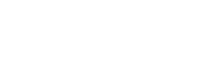 Πίνακας Αποδεκτών: